Попробуйте проявить немного фантазии и сделайте оригинальные штампы своими руками.Обычныепробки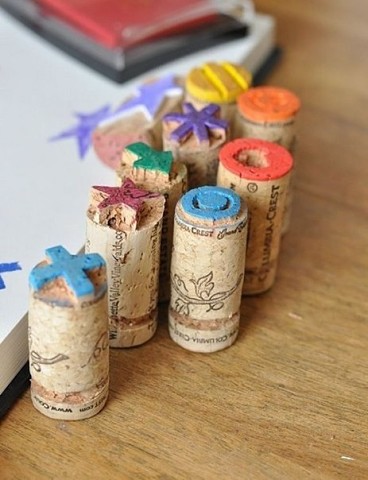 2.стирательная резинка( ластик)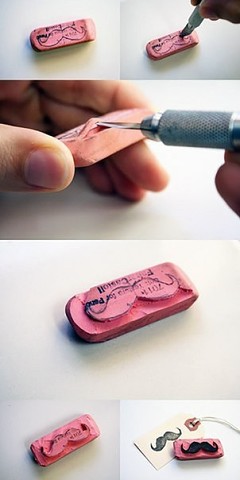 Цветная капуста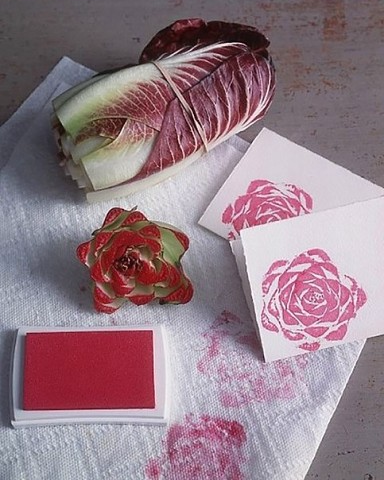 Картон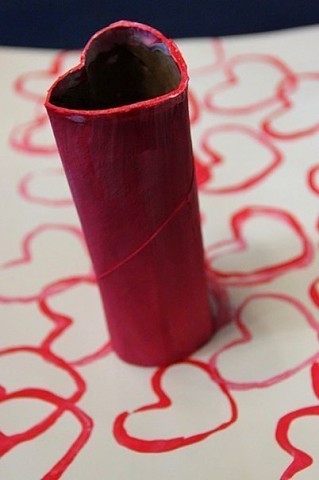 Яблоки, груши…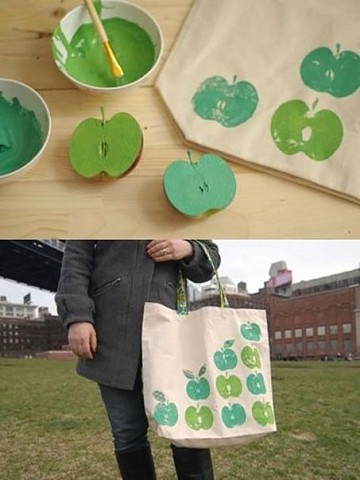 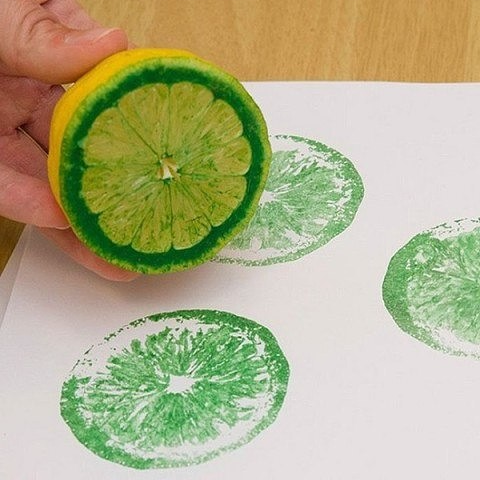 Нитки на деревянном бруске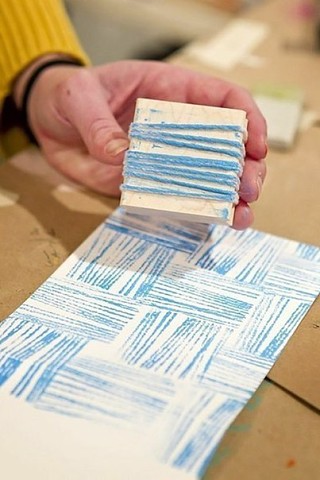 Клубок ниток ( шерсть)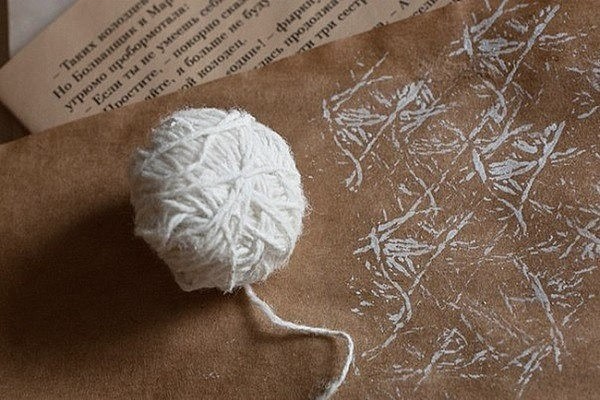 